藝術創意產業學系  校外實習學習反思與紀錄表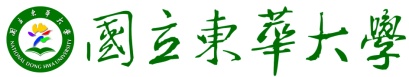 109.10.6_109-1-1系實習會議通過學生姓名學號學期實習機構實習部門機構指導繳交日期    年    月    日    年    月    日    年    月    日簡述於校外實習時之實際情況。簡述於校外實習時之實際情況。簡述於校外實習時之實際情況。簡述於校外實習時之實際情況。簡述於校外實習時之實際情況。簡述於校外實習時之實際情況。簡述於校外實習時之實際情況。簡述於校外實習時之實際情況。校外實習機構教導了妳/你甚麼？校外實習機構教導了妳/你甚麼？校外實習機構教導了妳/你甚麼？校外實習機構教導了妳/你甚麼？校外實習機構教導了妳/你甚麼？校外實習機構教導了妳/你甚麼？校外實習機構教導了妳/你甚麼？校外實習機構教導了妳/你甚麼？對未來職涯發展可能產生的助益與省思。對未來職涯發展可能產生的助益與省思。對未來職涯發展可能產生的助益與省思。對未來職涯發展可能產生的助益與省思。對未來職涯發展可能產生的助益與省思。對未來職涯發展可能產生的助益與省思。對未來職涯發展可能產生的助益與省思。對未來職涯發展可能產生的助益與省思。說明：本表須於期中評量周上課日前繳回系辦。說明：本表須於期中評量周上課日前繳回系辦。說明：本表須於期中評量周上課日前繳回系辦。說明：本表須於期中評量周上課日前繳回系辦。說明：本表須於期中評量周上課日前繳回系辦。說明：本表須於期中評量周上課日前繳回系辦。說明：本表須於期中評量周上課日前繳回系辦。說明：本表須於期中評量周上課日前繳回系辦。實習學生評估實習學生評估□ 推薦實習   □待觀察與評估    □不推薦實習□ 推薦實習   □待觀察與評估    □不推薦實習□ 推薦實習   □待觀察與評估    □不推薦實習□ 推薦實習   □待觀察與評估    □不推薦實習□ 推薦實習   □待觀察與評估    □不推薦實習□ 推薦實習   □待觀察與評估    □不推薦實習實習學生評估實習學生評估理由說明：理由說明：理由說明：理由說明：理由說明：理由說明：授課教師簽章授課教師簽章